Onderlinge WedstrijdZaterdag 20 en Zondag 21 april 2024BijManege KoldeweeKoldeweesweg 118112 PK Nieuw-HeetenTel. 06-15258789info@manegekoldewee.nl www.manegekoldewee.nl Aan alle jeugdige ruiters en amazones van Manege Koldewee!In het weekend van 20 en 21 april a.s wordt er weer een onderlinge wedstrijd georganiseerd voor alle kinderen die bij Manege Koldewee rijden. Het programma voor het weekend is als volgt:Zaterdag:08.30-12.30 uur	De zaterdagmorgen lessen die                                gewoon doorgaan.14.00-15.30 uur	Pony’s en Paarden poetsen en                               vlechten! Hier mogen ook                                kinderen mee helpen die                               (nog) niet met het wedstrijdje                                 mee doen!15.30-18.45 uur	Dressuur groep 1Zondag:09.00-12.30 uur 	Dressuur groep 212.45  uur		Pauze met broodje knakworst                                 voor alle kinderen!13.30-+/- 16.00 uur SpringenAansluitend		Prijsuitreiking in de bakKom op tijd en zorg ook dat je publiek op tijd aanwezig is!! Tijden zijn altijd onder voorbehoud, het kan dus ook iets later worden dan gepland!Alle deelnemers rijden gewoon in de rijkleding waarin je in de les ook mee rijdt. Je hoeft dus geen speciale wedstrijdkleding aan.De vetgedrukte namen bij de dressuur rijden de moeilijkere proef. Linda en Inge lezen alle proeven voor.Ik hoop dat we een zonnig en sportief weekend krijgen met veel gezelligheid!Paardengroetjes Linda MeijerinkManege Koldewee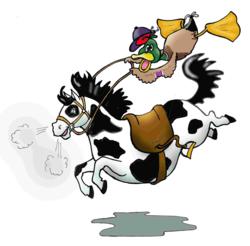 Regels voor het buitenrijden tijdens de wedstrijd!!:*de kinderen die de gewone proef rijden mogen alleen stappen buiten. ( dus niet in draf/galop)*de kinderen die springen met startnummer 40 en later mogen alleen stappen buiten. ( dus niet in draf/galop)*iedereen mag na zijn/haar proef of parcours eerst een rondje uitstappen in de buitenbak en daarna wordt er rustig gewisseld of wordt de pony afgezadeld!*niet in de buitenbak lopen als je er niet hoort te zijn!*je mag max. 3 deelnemers van tevoren op je pony gaan met dressuur ( als je de gewone proef rijdt)*je mag met springen max. 6 deelnemers van tevoren op je pony gaanDressuur Zaterdag15.30		Alieke Jansen			Daisy15.37		Babet Beldman		Vedra15.44		Fayén Geurtse		Max15.51		Eva Koggel			Kiara15.58		Lynn Voortman		Daisy16.05		Anne Bosman			Max16.12		Lana Korenromp		Scot16.19		Jazz van Vliet			Fleur16.26		Roos Lommers		Vedra16.33		Colin Nijenhuis		Mick16.40		Mirthe Rensen		Scot16.47		Jente van den Oosten	Fleur16.54		Bo in ‘t Veld			Vedra17.01		Fédi Haarman		Mick17.08		Noa Dijkman		Scot17.15		Sam in ‘t Veld		Fleur17.22		Martina Nogowska		Dancer17.29		Laura Vredeveld		Mick17.36		Bree van Vliet		Westgirl17.43		Milou Lorkeers		Fleur17.50		Wieke Gr. Schaarsberg	Casper17.57		Dieke Grolleman		Mick18.04		Pip van Hezel		Dancer18.11		Maud ten Heggeler		Westgirl18.18		Amber Veldhuis		Casper18.25		Annedieke Gerdingh	Lima18.32		Maud Jansen 		DancerDressuur Zondag09.00	Kiki Berentsen			Casper09.07 Jade de Schipper			Mick09.14	Romy Middelhof			Vonneke09.21	Maartje Nieuwenhuijs		Westgirl09.28 Mihrisah Erol			Casper09.35 Sophie Schipper			Mick09.42 Evy Herbig				Dancer09.49  Zoey Balijon			Fleur09.56	Pien Fransen				Vedra10.03	Ieke Kager				Scot10.10  Romy Havenaar			Amadeus10.17  Liz Vree Egberts			Kiara10.24  Naomi Hoitink			Daisy10.31  Roos Opstal				Dancer10.38  Lyssa Koerhuis			Fleur10.45  Emma Meulman			Kiara10.52  Esad Soysal				Daisy10.59  Liv Buitenhuis			Pipo11.06  Gwenn Buitenhuis			Binky11.13	Phéby Bijvank			Kiara11.20  Eleanora Wijgerde			Daisy11.27  Elze Mars				Pipo11.34  Feline Oude Essink Nijhuis		Binky11.41  Zoë Brown				Kiara11.48  Emma de Haan			Daisy11.55  Liv Elsman				Pipo12.02  Faylin van Keulen			Max12.09	Bodil Olde Bekkink			Pokemon12.16	Lise Olde Bekkink			Moonlight13.30 uur	Springen Zondag(Reken +/- 2 en een halve minuut per combinatie)(de ‘groteren’ in het begin gaan meestal iets sneller)1	Esad Soysal				Daisy2	Maud Jansen				Mick3	Mihrisah Erol				Amadeus4	Milou Lorkeers			Scot5	Maartje Nieuwenhuijs		Westgirl6	Fédi Haarman				Mick7	Romy Middelhof			Amadeus8	Lana Korenromp			Scot9	Bree van Vliet				Westgirl10	Evy Herbig				Mick11	Romy Havenaar			Amadeus12	Noa Dijkman				Scot13	Maud ten Heggeler			Westgirl14	Dieke Grolleman			Mick15	Kiki Berentsen			Casper16	Annedieke Gerdingh			Lima17	Sophie Schipper			Mick18	Martina Nogowska			Vedra19	Amber Veldhuis			Casper20	Jade de Schipper			Mick21	Sam in ’t Veld				Fleur22	Wieke Groote Schaarsberg		Casper23	Laura Vredeveld			Mick24	Pien Fransen				Vedra25	Maud Broekman			Kiara26	Ieke Kager				Scot27	Alieke Jansen				Daisy28	Roos Opstal				Vedra29	Liz Vree Egberts			Kiara30	Mirthe Rensen			Scot31	Naomi Hoitink			Daisy32	Roos Lommers			Vedra33	Emma Meulman			Kiara34	Zoey Balijon				Fleur35	Colin Nijenhuis			Mick36	Bo in ’t Veld				Vedra37	Eva Koggel 				Kiara38	Jazz van Vliet				Fleur39	Gwenn Buitenhuis			Binky40	Fayén Geurtse			Max41	Emma de Haan			Daisy42	Jente van den Oosten		Fleur43	Elze Mars				Pipo44	Liv Buitenhuis				Max45	Eleanora Wijgerde			Daisy46	Lyssa Koerhuis			Fleur47	Liv Elsman				Pipo48	Zoë Brown				Max49	Lynn Voortman			Daisy50	Babet Beldman			Vedra51	Phéby Bijvank			Kiara52	Faylin van Keulen			Max53	Feline oude Essink Nijhuis		Binky54	Bodil Olde Bekkink			Pokemon55	Lise Olde Bekkink			Moonlight56	Anne Bosman				MaxDressuurproef wedstrijd april 20241	A		Binnenkomen in arbeidsdraf Vóór   X		Arbeidsstap2   Op	X		Halthouden en Groeten3			Voorwaarts in arbeidsdraf	C		rechterhand4     B			afwenden en doorzitten5     E			linkerhand en weer lichtrijden6  lange zijde F-M	middendraf7 tussen E en K	overgang naar arbeidsstap  8	A		halthouden, enkele sec. stilstaan9 	voorwaarts arbeidsdraf, doorzitten10 tussen M en C	galop aanspringen 11 			1 keer rond galopperen                           12 tussen M en C	arbeidsdraf13   K			linksomkeert maken14 tussen H en C	galop aanspringen 15 			1 keer rond galopperen16 tussen H en C	arbeidsdraf17 tussen M en B	arbeidsstap18 van B naar K	van hand veranderen en                              paard/pony de hals laten strekken19 tussen K en A	teugels op maat nemen20	A		afwenden21 op X		halthouden en groeten22			Voorwaarts in arbeidsstap en in                                 vrije stap de rijbaan verlaten23			Houding en zit van de                               ruiter/amazone24			Het gereden zijn in het algemeen25			De verzorging van paard/pony en                               ruiter/amazoneDressuurproef wedstrijd april 2024 moeilijker1	A		Binnenkomen in Arbeidsdraf2 	X		Halthouden en groeten3			Voorwaarts in Arbeidsdraf	C		rechterhand4    M-X-F	gebroken lijn, daarbij doorzitten, daarna weer lichtrijden5  K-X-M		van hand veranderen in                               middendraf6	E		arbeidsstap7       K		halthouden en enkele sec.                               stilstaan8  			enkele passen achterwaarts,                               voorwaarts in draf, doorzitten	9 B-E-B		grote volte10 op de volte tussenE en B		linkergalop aanspringen en                     hoefslag volgen11 lange zijde H-K	enkele sprongen middengalop12 tussen B en M	arbeidsdraf13   E			door een S van hand veranderen,                                daarbij doorzitten14 tussen F en A	rechtergalop aanspringen 15 C-X-C		grote volte16  tussen M en B	arbeidsdraf17 K-X-M		van hand veranderen,                              paard/pony de hals laten strekken18 tussen M en C	teugels op maat nemen en                               doorzitten19 	E		arbeidsstap20	A		afwenden21 	X 		halthouden en groeten22			voorwaarts in arbeidsstap en in                               vrije stap de rijbaan verlaten			23			Houding en Zit van de                               ruiter/amazone24			Het gereden zijn in het algemeen25			De verzorging van paard/pony en                               ruiter/amazone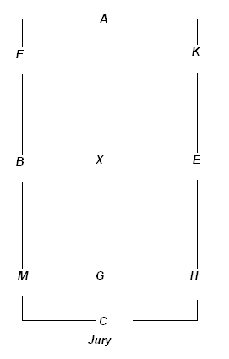 